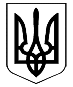 ВЕЛИКОДИМЕРСЬКА СЕЛИЩНА РАДАБРОВАРСЬКОГО РАЙОНУ КИЇВСЬКОЇ ОБЛАСТІР І Ш Е Н Н ЯПро внесення змін до Програми «Забезпечення безкоштовними інсулінами інсулінозалежниххворих жителів Великодимерської об’єднаної територіальної громади на 2020 рік»З метою додаткового фінансування на забезпечення безкоштовними інсулінами інсулінозалежних хворих на цукровий діабет жителів Великодимерської ОТГ, керуючись п. 22 ч. 1 ст. 26 та ч. 1 ст. 59 Закону України «Про місцеве самоврядування в Україні», відповідно до постанови Кабінету Міністрів України від 09.11.2016 № 863 «Про запровадження відшкодування вартості лікарських засобів», постанови Кабінету Міністрів України від 05.03.2014 № 73 «Питання реалізації пілотного проекту щодо запровадження державного регулювання цін на препарати інсуліну», постанови Кабінету Міністрів України від 23.03.2016 № 239 «Деякі питання відшкодування вартості препаратів інсуліну», постанови Кабінету Міністрів України від 21.06.2017 № 439 «Про внесення змін до постанови Кабінету Міністрів України від 05.03.2014 № 73 та постанови Кабінету Міністрів України від 23.03.2016 № 239», від 17.08.1998 № 1303 «Про впорядкування безоплатного та пільгового відпуску лікарських засобів за рецептами лікарів у разі амбулаторного лікування окремих груп населення та за певними категоріями захворювань», наказом Міністерства охорони здоров’я України від 23.12.2015 № 890 «Положення про реєстр пацієнтів, що потребують інсулінотерапії», враховуючи позитивні висновки та рекомендації постійної комісії з питань планування фінансів, бюджету та соціально-економічного розвитку промисловості, інвестицій та зовнішньоекономічних зв’язків, селищна рада В И Р І Ш И Л А:1. Внести зміни до Програми «Забезпечення безкоштовними інсулінами інсулінозалежних хворих жителів Великодимерської об’єднаної територіальної громади на 2020 рік», затвердженої рішенням Великодимерської селищної ради від 19.12.2019 р. № 654 XXX-VII, виклавши її в новій редакції, що додається.2. Контроль за виконанням цього рішення покласти на постійну комісію з питань планування фінансів, бюджету, соціально-економічного розвитку, промисловості, підприємництва, інвестицій та зовнішньоекономічних зв’язків.Селищний голова                                                                                     Анатолій БОЧКАРЬОВсмт Велика Димерка03 грудня 2020 року№ 32 ІІ-VIIІ                    Додаток 1  рішення селищної ради від 03 грудня 2020 року № 32ПРОГРАМАЗАБЕЗПЕЧЕННЯ БЕЗКОШТОВНИМИ ІНСУЛІНАМИ ІНСУЛІНОЗАЛЕЖНИХ ХВОРИХ ЖИТЕЛІВ ВЕЛИКОДИМЕРСЬКОЇ ОБ’ЄДНАНОЇ ТЕРИТОРІАЛЬНОЇ ГРОМАДИ НА 2020 РІКсмт Велика Димерка2020 рікЗМІСТ1. Паспорт Програми забезпечення безкоштовними інсулінами інсулінозалежних хворих жителів Великодимерської об’єднаної територіальної громади на 2020 рік.2. Загальні положення Програми3. Мета Програми4. Фінансування Програми5. Заходи щодо впровадження у Великодимерській об’єднаній територіальній громаді Програми забезпечення безкоштовними інсулінами інсулінозалежних хворих жителів  Великодимерської об’єднаної територіальної громади на 2020 рік 6. Завдання Програми7. Контроль за виконанням Програми8. Очікувані результати9. Обсяги фінансування Програми забезпечення безкоштовними інсулінами інсулінозалежних хворих жителів Великодимерської об’єднаної територіальної громади на 2020 рікПаспортПрограми «Забезпечення безкоштовними інсулінами інсулінозалежних хворих жителів Великодимерської об’єднаної територіальної громади на 2020 рік»Загальні положення Програми «Забезпечення безкоштовними інсулінами інсулінозалежних хворих жителівВеликодимерської об’єднаної територіальної громади  на 2020 рік»Одним із першочергових завдань Великодимерської селищної ради є забезпечення інсулінами інсулінозалежних хворих на цукровий діабет, поліпшення медичної допомоги хворим та реалізації їхнього права на соціальний захист. Дана програма розроблена на виконання Закону України «Про місцеве самоврядування в Україні», постанови Кабінету Міністрів України від 09.11.2016 № 863 «Про запровадження відшкодування вартості лікарських засобів», постанови Кабінету Міністрів України від 05.03.2014 № 73 «Питання реалізації пілотного проекту щодо запровадження державного регулювання цін на препарати інсуліну», постанови Кабінету Міністрів України від 23.03.2016 № 239 «Деякі питання відшкодування вартості препаратів інсуліну», постанови Кабінету Міністрів України від 21.06.2017 № 439 «Про внесення змін до постанови Кабінету Міністрів України від 05.03.2014 № 73 та постанови Кабінету Міністрів України від 23.03.2016 № 239», від 17.08.1998 № 1303 «Про впорядкування безоплатного та пільгового відпуску лікарських засобів за рецептами лікарів у разі амбулаторного лікування окремих груп населення та за певними категоріями захворювань», наказом Міністерства охорони здоров’я України від 23.12.2015 № 890 «Положення про реєстр пацієнтів, що потребують інсулінотерапії». Захворюваність населення на цукровий діабет стрімко зростає. Цукровий діабет спричиняє багато ускладнень та значно погіршує перебіг інших захворювань, що призводить до передчасної смерті. З тієї причини, що захворюваність на діабет зростає, зростає і загроза суспільному здоров’ю і цю хворобу, як і онкологічні захворювання включено до переліку суспільно небезпечних захворювань. Найважчу категорію хворих становлять інсулінозалежні хворі, яким приймати інсуліни необхідно по життєвих показниках. Станом на 01.12.2019 р. по Великодимерській об’єднаній територіальній громаді інсуліни отримують 89 хворих, з них: 80 – дорослі, 9 – діти. Потреба у відшкодуванні вартості препаратів інсуліну на рік для громади становить – 884 961,97 грн., субвенція державного бюджету до місцевого надана в сумі 604 961,97  грн, фінансування з місцевого бюджету становить – 280 000,0 грнМета ПрограмиМетою програми є забезпечення інсулінами інсулінозалежних хворих жителів громади, а саме жителів: смт Велика Димерка, сіл: Жердова, Тарасівка, Покровське, Підлісся, Вільне, Захарівка, Михайлівка, Бобрик, Гайове, Шевченкове, Рудня на 2020 рік.Зниження рівня захворюваності  на цукровий діабет, зменшення ускладнень. Збільшення тривалості та поліпшення якості життя хворих на цукровий діабет.3. Фінансування ПрограмиФінансування Програми здійснюється за рахунок коштів місцевого бюджету Великодимерської селищної ради у відповідності до додатку  Програми. Основні заходи Програми Проводити широку санітарно-просвітницьку роботу щодо здорового способу життя, правильного харчування.                                                                	КНП «Броварська багатопрофільна                                                                                        	клінічна лікарня», КНП БРР                                                                 	«Броварський районний центр                                                                 	первинної медико-санітарної допомоги»Забезпечити ефективне функціонування реєстру хворих на цукровий діабет.                                                            КНП «Броварська багатопрофільна                                                                               клінічна лікарня»Забезпечити виписку інсулінів лікарями-ендокринологами у відповідності до вимог наказів МОЗ України та ДОЗ.                                                            КНП «Броварська багатопрофільна                                                                               клінічна лікарня»Забезпечити належне функціонування системи профілактики цукрового діабету, проводити масове обстеження населення на глюкозу крові.                                                      КНП  «Броварська багатопрофільна                                                       клінічна лікарня», КНП БРР                                                                   «Броварський районний центр                                                        первинної медико-санітарної допомоги»Поліпшити підготовку медичних працівників з питань профілактики, діагностики та лікування хворих на цукровий діабет.                                                      КНП «Броварська багатопрофільна                                                       клінічна лікарня», КНП БРР                                                                    «Броварський районний центр                                                        первинної медико-санітарної допомоги»Забезпечення укладання договорів на відпуск та відшкодування вартості препаратів інсуліну.                                                               Відділ соціального захисту населення,                                                                      захисту прав дітей, сім’ї та молоді6. Очікувані результатиПідвищення рівня життя осіб, які найбільш потребують забезпечення інсулінами. Реалізація Програми дасть змогу своєчасно і в повному об’ємі інсулінозалежним хворим отримувати безкоштовно препарати інсуліну що призведе до: зниження рівня первинного виходу на інвалідність у працездатному віці внаслідок зменшення ускладнень; зниження рівня смертності внаслідок зменшення ускладнень діабету; зменшення кількості госпіталізації, гангрен діабетичних, ускладнень зору, інфекційних, ниркових ускладнень; підвищення якості життя та його подовження у хворих на цукровий діабет. Секретар ради 	 	 	 	 	 	Антоніна СИДОРЕНКО								Додаток                                                                               Програми  «Забезпечення  безкоштовними                                                                                                          інсулінами інсулінозалежних хворих жителів           Великодимерської ОТГ на 2020 рік»Обсяги фінансування Програми по загальному фонду Секретар ради 	 	 	             	          	 	Антоніна СИДОРЕНКОПаспорт програми Забезпечення безкоштовними інсулінами інсулінозалежних хворих жителів Великодимерської об’єднаної територіальної громади на 2020 рікЗагальні положення програмиОдним із першочергових завдань Великодимерської селищної ради є забезпечення інсулінами інсулінозалежних хворих на цукровий діабет, поліпшення медичної допомоги хворим та реалізації їхнього права на соціальний захист. Дана програма розроблена на виконання Закону України «Про місцеве самоврядування в Україні», постанови Кабінету Міністрів України від 09.11.2016 № 863 «Про запровадження відшкодування вартості лікарських засобів», постанови Кабінету Міністрів України від 05.03.2014 № 73 «Питання реалізації пілотного проекту щодо запровадження державного регулювання цін на препарати інсуліну», постанови Кабінету Міністрів України від 23.03.2016 № 239 «Деякі питання відшкодування вартості препаратів інсуліну», постанови Кабінету Міністрів України від 21.06.2017 № 439 «Про внесення змін до постанови Кабінету Міністрів України від 05.03.2014 № 73 та постанови Кабінету Міністрів України від 23.03.2016 № 239», від 17.08.1998 № 1303 «Про впорядкування безоплатного та пільгового відпуску лікарських засобів за рецептами лікарів у разі амбулаторного лікування окремих груп населення та за певними категоріями захворювань», наказом Міністерства охорони здоров’я України від 23.12.2015 № 890 «Положення про реєстр пацієнтів, що потребують інсулінотерапії»Мета програмиМетою програми є підвищення рівня надання медичної допомоги населенню щодо профілактики та лікування цукрового діабету. Виділення коштів для забезпечення безкоштовними інсулінами інсулінозалежних хворих на цукровий діабет жителів громади, а саме жителів: смт Велика Димерка, сіл: Жердова, Тарасівка, Покровське, Підлісся, Вільне, Захарівка, Михайлівка, Бобрик, Гайове, Шевченкове, Рудня на 2020 рік. Фінансування програмиФінансування Програми здійснюється за рахунок коштів державного та місцевого бюджетів.Завдання програми Забезпечити виписку інсулінів лікарями-ендокринологами у відповідності до вимог наказів Міністерства охорони здоров’я України та Департаменту охорони здоров’я Київської обласної державної адміністрації. Забезпечити ефективне функціонування реєстру хворих на цукровий діабет.  Проводити широку санітарно-просвітницьку роботу щодо здорового способу життя, правильного харчування. Забезпечити належне функціонування системи профілактики цукрового діабету, проводити масове обстеження населення на глюкозу крові. Поліпшити підготовку медичних працівників з питань профілактики, діагностики та лікування хворих на цукровий діабет.Контроль за виконанням програмиВідділ соціального захисту населення, захисту прав дітей, сім’ї та молоді.Очікувані результати програмиПідвищення рівня  життя осіб, які найбільше потребують забезпечення інсулінами.Строки реалізації 2020 рік № п/ п КЕКВ Заходи Обсяги фінансування на 2020 рік(грн.) 1 2730 Забезпечення безкоштовними інсулінами  інсулінозалежних хворих на цукровий діабет жителів громади, а саме жителів:  смт Велика Димерка, сіл - Жердова, Тарасівка, Покровське, Підлісся, Вільне, Захарівка, Михайлівка, Бобрик, Гайове, Шевченкове, Рудня на 2020 рік884 961, 97 грн.(з них: кошти державного бюджету-604 961,97  грн,кошти місцевого бюджету – 280 000,0грн)Всього: 884 961,97 грн